1. FUNDAMENTACIÓNEl propósito general se centra en que los y las estudiantes se apropien de nociones y estrategias básicas que fundamentan la investigación educativa, como así también de las herramientas de investigación que les permitan profundizar su capacidad de análisis crítico sobre los contextos de desempeño y los procesos educativos, para reflexionar sobre las prácticas pedagógicas promoviendo la transformación de las situaciones de enseñanza y aprendizaje.La propuesta implica considerar la necesidad de indagar analíticamente la práctica, como condición de posibilidad para la construcción de una educación que pueda promover en ésta un rol transformador e instituyente.Para ello se propone, en la medida de las posibilidades, desarrollar instancias de articulación con los espacios de la práctica profesional. Dicha articulación queda expuesta en el carácter mismo de los objetivos del espacio, en lo relativo a la investigación de la actividad docente.La modalidad de desarrollo de este Seminario-Taller hará fuerte énfasis en el desarrollo de experiencias grupales, a través de producciones realizadas con dinámicas propias de la modalidad taller.2. OBJETIVOSSe pretende que los y las estudiantes de Investigación Educativa puedan:Desarrollar criterio y actitud de indagación y sistematización del conocimiento de la realidad educativa.Conocer técnicas cualitativas y cuantitativas de aplicación en la investigación educativa.Promover instancias de investigación de la propia práctica.Desarrollar una práctica crítica – reflexiva, fundamentada en la  investigación educativa.Comprender los contenidos introductorios en el método y lenguaje comunicacional científico.Desarrollar técnicas de comunicación en la elaboración de presentaciones orales, escritas y la difusión de trabajos científicos.Elaborar y formalizar una propuesta de Proyecto de Investigación.3. CONTENIDOS Unidad temática 1: Conocimiento científico:El conocimiento científico y sus características. Los conceptos de metodología, métodos e investigación y técnicas. La investigación como construcción teórica. La relación sujeto–objeto de investigación.. El problema de la objetividad y la subjetividad en la investigación crítica y cualitativa. Distinción entre investigación cuantitativa y cualitativa.Características de los estudios cualitativos. La investigación cualitativa como herramienta de análisis de la educación.Unidad temática 2: El proceso de investigación:Características generales. Análisis de los momentos y elementos que integran el proceso de investigación. Diferenciaciones entre proceso, diseño y proyecto. Visión panorámica del proceso de investigación científica considerando la interrelación entre sus diferentes etapas: exploratoria, descriptiva, de formalización y/o modelación, de sistematización teórica.     El trabajo de campo y del investigador; la dialéctica entre el trabajo de campo, la teoría y el análisis de los datos.Unidad Temática 3: El proyecto de la investigación:Delimitación del objeto de estudio. Tema, problema, objetivos, antecedentes, marco teórico e hipótesis. Articulación de temas de investigación y práctica. Diferentes tipos de diseño de investigación. La construcción del dato. Sus componentes: unidades de análisis, dimensiones, variables, indicadores. Definición y ejemplos de temas de investigación en el aula y en la educación. Problematización  de temas de investigación en instancias de práctica.Unidad temática 4: Procedimientos de recolección. Tratamiento y análisis de los datos: Problemática de la recolección, análisis y procesamiento de los datos. Trabajo de campo, diseño de muestras y diseños de instrumentos de recolección. Interpretación de resultados. Integración de los resultados en el marco teórico. Herramientas e instrumentos de recolección de información. Técnicas de investigación cualitativa. Entrevistas semiestructuradas abiertas y cerradas o estructuradas. Tipos de preguntas. Aportes de la observación participante en el aula.*Se propone acotar dicha unidad en dos jornadas específicas que permitan un acercamiento a la temática. No se incorporará más que como referencia en la presentación de proyecto.Unidad temática 5: Elaboraciones de presentaciones orales y escritasEstructura de los trabajos científicos (ejemplos). El proceso de elaboración y redacción. Problemas, procedimientos y estilos en la construcción del manuscrito. Revisión y presentación final. La exposición oral. Defensa. Plan expositivo.4. METODOLOGÍA DE TRABAJOLa modalidad de trabajo combinará distintas instancias que propicien el aprendizaje, incentivando en las y los estudiantes el tomar y concebir a la investigación como una respuesta a problemas concretos, pero    además un camino para superar el divorcio entre el conocimiento erudito y la sociedad. Lo expuesto     implica que, operativamente, se enmarcará en una metodología de Seminario-Taller, que prevé la realización de trabajos prácticos de forma regular. El trabajo operativo áulico se desarrollará en  de investigación y tesis aprobadas y de acceso público, ya sea en bibliotecas y/o en la red. Para determinados encuentros, las y los participantes acudirán con lecturas previas, a fin de permitir la producción, intercambio y síntesis de materiales.Respecto al ciclo lectivo 2022, se mantendrán las herramientas virtuales utilizadas durante la pandemia como complemento de la educación presencial. Consideramos útil e importante incorporar las mediaciones innovadoras que implementamos de manera forzosa durante la educación virtualizada: Classroom, grupo de WhatsApp y eventualmente encuentros sincrónicos por Meet.5. EVALUACIÓN – ACREDITACIÓN (CONDICIONES DE ALUMNO REGULAR Y LIBRE) En relación al proceso de evaluación, en palabra de CAMILLONI, A.: “Las funciones de la evaluación” (Mimeo), “La evaluación consiste, en un principio en emitir juicios de valor acerca de algo, objetivos, conductas, planes. Estas funciones tienen una finalidad (…) La evaluación no tiene un fin en sí misma, no se evalúa por evaluar, se evalúa para la toma de  decisiones con respecto a la marcha de un proceso”.Bajo esta perspectiva, la evaluación es un proceso de “autoevaluación” tanto para el estudiante como para el docente, dicho proceso, es realizado en forma “formativa y sumativa”, a lo largo de los diferentes encuentros.De esta manera el/la estudiante puede, entre otras consideraciones: conocer sus progresos en cuanto a los objetivos propuestos con el fin de regular sus esfuerzos, conocer sus deficiencias y localizar dificultades para superarlas y fijar su nivel de aspiración.Asimismo al docente le permite, entre otras consideraciones: como diagnóstico para conocer el estado inicial de los conocimientos y para localizar sus dificultades, para conocer el progreso de cada alumno y del grupo en relación con los objetivos propuestos, para estimular y guiar el aprendizaje de los/as estudiantes.En base a lo estipulado en el RAM, en su artículo 32, se establece que la escala numérica de acreditación para obtener la regularidad es desde el 1 (uno) al 10 (diez), de la siguiente manera:Se establece el 4 (cuatro) como calificación mínima para obtener la regularidad, y para aprobar el examen finalSe establece el 7 (siete) como calificación mínima para obtener la promoción directaSe estipulan por lo menos dos instancias parciales de evaluación, cada cual con su correspondiente recuperatorio.Se requiere la entrega semanal de breves trabajos prácticos (sin calificación numérica) para el intercambio en claseDe acuerdo a lo expresado en el artículo 31 del RAM, no se contemplaría en la presente propuesta de formato Seminario-Taller, la posibilidad de examen final libre.6. BIBLIOGRAFÍA Bibliografía -ACHILLI, Elena. Investigación y formación docente. Interrogantes sobre la educación pública. III Encuentro Nacional de Docentes que hacen Investigación Educativa. Santa Fe, 12 y 13 de abril de 2012.-BLANCO, Cecilia (2010) La vigilancia epistemológica en ciencias sociales: un compromiso ineludible. Reflexiones desde la sociología del conocimiento de Pierre Bourdieu. Primer Simposio Internacional Interdisciplinario Aduanas del conocimiento. La traducción y la constitución de las disciplinas en el centenario y el bicentenario. Disponible en https://trabajosocialunam.files.wordpress.com/2015/01/artc3adculo-c-blanco.pdfBOURDIEU, P. PASSERON, J.C (2002) El oficio del sociólogo . Capítulo I. La ruptura. Siglo XXI Editores.BOURDIEU, Pierre y WACQUANT, Lois Jean D.  (1995). Respuestas, por una antropología reflexiva. Pág. 177-184. Editorial Grijalbo, S.A. MéxicoGUBER, Rosana, 2005. El salvaje metropolitano. Reconstrucción del conocimiento social en el trabajo de campo. Paidós, Buenos Aires. DELFINO, Viviana (2020) “Efectos del aislamiento social preventivo y obligatorio (ASPO) y la educación virtualizada (EV) sobre los parámetros estructurantes para el aprendizaje formativo del estudiante de nivel superior. ISFDA N° 805”, inéditoGENTILI, Pablo (2013)  La exclusión y la escuela: el apartheid educativo como política de ocultamiento. Laboratorio de Políticas Públicas (LPP) Universidad del Estado de Río de Janeiro (UERJ) Ponencia presentada el 20 de setiembre en el Paraninfo de la Universidad.HERNANDEZ SAMPIERI, FERNANDEZ COLLADO y otros, 1994. Metodología de la Investigación. Ed. Mc. Graw Hills. México.INFD. Coordinación de Investigación Educativa 2009 Documento Metodológico Orientador para la Investigación Educativa. Buenos Aires. Disponible en:http://cedoc.infd.edu.ar/upload/Documento_metodologico_investigacion.PDF INFD. Coordinación de Investigación Educativa (2015 ) Introducción al Diseño de Proyectos de Investigación Disponible https://cedoc.infd.edu.ar/wp-content/uploads/2020/01/Seminario_Proyectos_Compilacion_de_clases_II.pdfINFD. Coordinación de Investigación Educativa (2015 ) Estrategias de Producción y Análisis  de Información en la Investigación Educativa https://cedoc.infd.edu.ar/wp-content/uploads/2020/01/Seminario_Estrategias_Compilacion_de_clases_II.pdfSIRVENT, M. (2007) El proceso de investigación. 2º Edición.SIRVENT; M. Conferencia: “La Educación y las múltiples pobrezas en un contexto cultural de sometimiento, resistencia y creación. Desafíos para la investigación educativa y la Intervención. Jornadas de Investigación Educativa. Mendoza, 3 y 4 de mayo de 2007.TENTI FANFANI, Emilio - STEINBERG, Cora (2007).  Hacia un mayor conocimiento de los docentes en América Latina. Características sociodemográficas y posición en la estructural social de los docentes de Argentina, Brasil y México. IIPE – UNESCO. Buenos Aires.URRESTI, Marcelo (2008). Nuevos procesos culturales, subjetividades adolescentes emergentes y experiencia escolar. En Nuevos Temas en la Agenda de Política Educativa, Emilio Tenti Fanfani (Comp.).Siglo XXI Editores. Buenos Aires. 7. ANEXO (CONTRATO PEDAGÓGICO)Se entregará en Bedelía 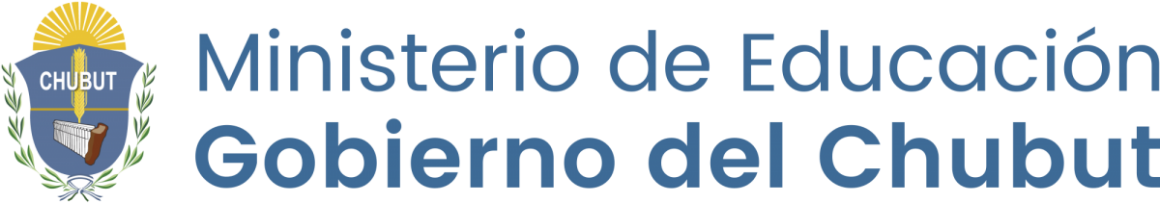 Dirección General de Educación SuperiorInstituto Superior de Formación Docente N° 803Puerto MadrynP R O G R A M A   2022Carrera:Asignatura,                                                              Equipo DocenteFECHA:   5/ 5/ 2022      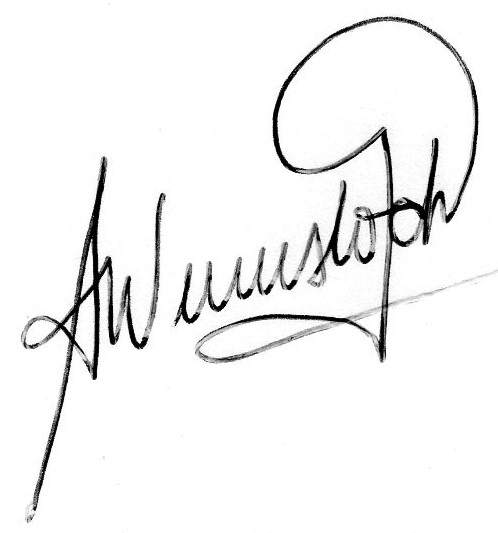 FIRMA DEL EQUIPO DOCENTE 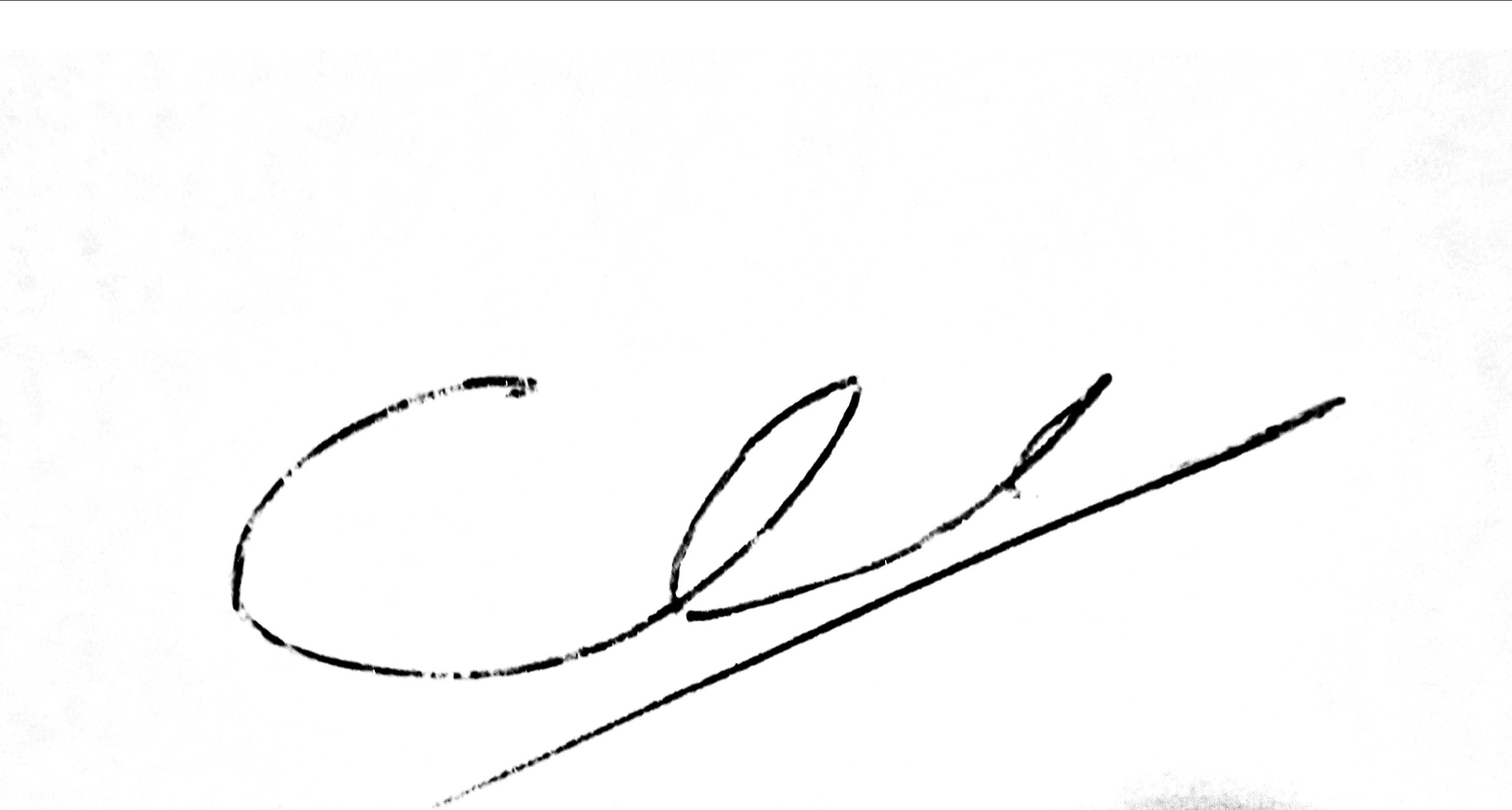 